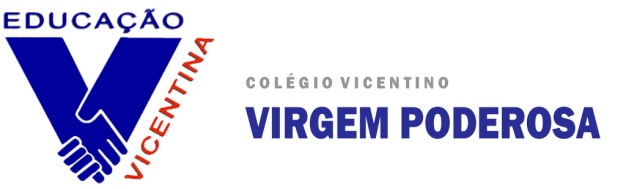 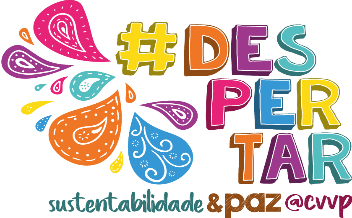 18/10/2018Circular EF/2018Assunto: Calendário de Provas – 3º trimestreSenhores Pais e Alunos,Segue o calendário das avaliações marcadas e outras informações a respeito do 3º trimestre:Recomendamos o engajamento na Missão Diária/Mindzup.  Informações a respeito da finalização do trimestre seguirão em tempo.Provas Substitutivas:Caso o aluno deixe de realizar alguma avaliação, deverá solicitar uma requisição de avaliação substitutiva, ao professor da disciplina e devolvê-la em até 02 (dois) dias úteis. O professor irá encaminhá-la, à Orientação Educacional para agendamento.As avaliações substitutivas serão aplicadas às 3as feiras, às 12h. Lembramos que não há substitutiva para Avaliações Nacionais e Simulados.As provas terão duração de 45 minutos.Verificar Manual da Família, página 19, disponível no site.Atenciosamente,Equipe Pedagógica.DISCIPLINA9ºA9ºBQuímica29/1029/10Inglês05/1105/11Biologia06/1106/11L. Portuguesa07/1107/11História08/1108/11Matemática09/1109/11Geografia12/1112/11Física13/1113/11Espanhol14/1114/11